       ПРЕДМЕТ: Појашњење у вези са Јавним позивом за избор Стратешког партнера на реализацији Пројекта реконструкције и модернизације железничке пруге Суботица-Хоргош - граница са Мађарском (Сегедин).У складу са Јавним позивом објављеним дана 12.04.2021. године, објављујемо следећи одговоре на питања:Питање број 1.На сајту Mинистарства објављен је за избор Стратешког партнера на реализацији Пројекта реконструкције и модернизације железничке пруге Суботица-Хоргош - граница са Мађарском (Сегедин).Услови се налазе у ZIP фајлу који се не може отворити,, па се заинтересована лица обраћају са молбом да се фајл пошаље на  неведене мејл адресе.Одговор Увидом на сајт Министарства и Портал еУправе, утврђено је да се зиповани документ може отворити.Ипак, заинтересованом лицу прослеђена је документација и путем електронске поште.Уколико се и код других заинтересованих лица појаве потешкоће приликом отаварања документације, могу упутити захтев за достављање исте и електронским путем.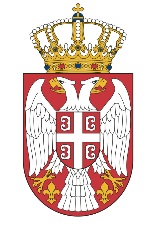 Република СрбијаМИНИСТАРСТВО ГРАЂЕВИНАРСТВА,САОБРАЋАЈА И ИНФРАСТРУКТУРЕДатум: 14.04.2021. годинеНемањина 22-26, Београд